Kultur | Lokales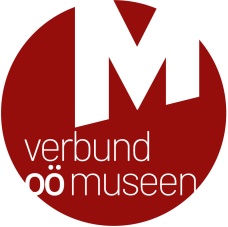 Leonding, April 2019Internationaler Museumstag 2019: Die Linzer und Welser Museen feiern mit! Oberösterreichs Museen laden zur Aktionswoche vom 11. bis 19. Mai 2019Am 19. Mai 2019 ist es wieder soweit: Wir feiern den Internationalen Museumstag! An diesem Tag wird weltweit auf die Vielfalt der Museen und deren Bedeutung für unser kulturelles Leben aufmerksam gemacht. Auch Oberösterreich beteiligt sich zum nunmehr dritten Mal mit der großen Aktionswoche INTERNATIONALER MUSEUMSTAG IN OÖ. vom 11. bis 19. Mai 2019 daran. Viele Häuser bereiten für diese Woche inspirierende und erlebnisreiche Angebote für ihre Besucherinnen und Besucher vor. Und einige Museen bieten auch freien oder ermäßigten Eintritt. Da ist in jeder Region, für jeden Geschmack und für jedes Alter etwas dabei. Also, lassen Sie sich überraschen!In der Landeshauptstadt Linz stellt insbesondere der Internationale Museumstag am 19. Mai einen Höhepunkt dar: Die Linzer Standorte des OÖ. Landesmuseums Biologiezentrum, Landesgalerie und Schlossmuseum beteiligen sich ebenso wie die städtischen Museen LENTOS Kunstmuseum und NORDICO Stadtmuseum mit Tagen der offenen Tür und exklusiven Programmpunkten. Bei freiem Eintritt am Internationalen Museumstag laden diese Häuser zum Kennenlernen und Erkunden abseits des regulären Programmes ein: bei Blicken hinter die Kulissen, KuratorInnenführungen oder speziellen Kinder- und Familienprogrammen. Auch die Welser Museen sind mit starken Angeboten für Familien vertreten und das Evolutionsmuseum Schmiding lädt ein zum Kindertag, bei dem junge Forscherinnen und Forscher in die Rolle von Paläontologen schlüpfen können. Eine kostenlose Programmbroschüre (zu bestellen unter office@ooemuseen.at oder 0732/682616) und ein Online-Veranstaltungskalender unter www.ooemuseen.at sowie eine digitale Karte bei DORIS informieren zu allen Angeboten in den oberösterreichischen Museen und Sammlungen.Alle großen Linzer Museen sind vom 11. bis 19. Mai 2019 dabei!Besonderes dürfen die Museumsbesucherinnen und -besucher am 19. Mai, dem Internationalen Museumstag, in Linz erwarten:  So bietet das Oberösterreichische Landesmuseum an seinen Standorten Biologiezentrum, Landesgalerie und Schlossmuseum freien Eintritt und kostenlose Führungen und bei einem „Deep Space Spezial“ im Ars Electronica Center werden mithilfe „Neuer Technologien“ völlig neue Blicke auf "Alte Meister" möglich. Zu Tagen der offenen Tür laden außerdem das NORDICO Stadtmuseum Linz und das LENTOS Kunstmuseum Linz. Beide Häuser warten ihren Besuchern mit besonderen Programmpunkten auf, wie Themen- und Kuratorenführungen zu den aktuellen Sonderausstellungen oder einem exklusiven Blick hinter die Kulissen. Auch die exklusiven Entdeckungstouren auf das Museumsdach des LENTOS stehen wieder auf dem Programm. Und für das junge Museumspublikum sind Kinderstationen, kreative Ateliers und viele spezielle Aktivitäten geplant!An den Tagen zuvor – von 15. bis 18. Mai – lädt das Zeitgeschichte MUSEUM der voestalpine jeweils um 15:00 Uhr zu kostenlosen Sonderführungen.Angebote für Familien in Wels & UmgebungDas Museum der Stadt Wels - Burg, in dem derzeit die große Schau zum 500. Todestag von Kaiser Maximilian I. zu sehen ist, veranstaltet am 11. Mai 2019 ein umfangreiches Familienprogramm mit Kostümführungen, Selfiestation und einem Familienworkshop zu alten Schriften. Und im Evolutionsmuseum Schmiding können Kinder am 18. Mai bei Ausgrabungsclaims die Arbeit von Paläontologen kennenlernen und am 19. Mai wird eine Sonderführung durch das Museum geboten.Alle Veranstaltungen auf einen BlickEine Übersicht zum gesamten Angebot der Aktionswoche INTERNATIONALER MUSEUMSTAG IN OÖ. vom 11. bis 19. Mai 2019 bieten eine gedruckte Programmbroschüre sowie die Online-Veranstaltungskalender auf www.ooemuseen.at und www.oberoesterreich.at. Im Portal von DORIS (www.doris.at) steht zudem eine eigene digitale Landkarte zum Programmangebot der Aktionswoche zur Verfügung. Die Broschüre liegt in allen teilnehmenden Museen auf und kann beim Verbund Oberösterreichischer Museen kostenlos unter office@ooemuseen.at oder 0732/682616 bestellt werden. ________________________________________________________________________________Für Fragen und bei Bildwünschen stehen wir Ihnen jederzeit gerne zur Verfügung. Rückfragehinweis:Verbund Oberösterreichischer MuseenDr. Klaus Landa | landa@ooemuseen.atMag.a Elisabeth Kreuzwieser | kreuzwieser@ooemuseen.atWelser Straße 20, 4060 LeondingTel.: +43 (0)732/68 26 16www.ooemuseen.at |www.ooegeschichte.at